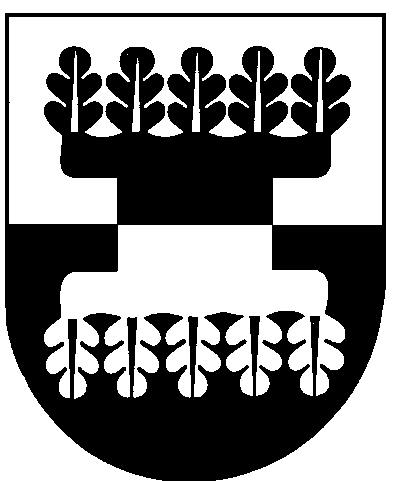 Šilalės rajono savivaldybėS ADMINISTRACIJOSDIREKTORIUSĮSAKYMASDĖL ŽEMĖS SKLYPO (KADASTRO NR.: 8737/0006:0042), ESANČIO ŠILALĖS RAJONO SAVIVALDYBĖJE, KVĖDARNOS MSTL., ŽEMAITĖS G.  ŽEMĖS NAUDOJIMO BŪDO KEITIMO2022 m. birželio       d. Nr. DĮV – Šilalė	Vadovaudamasis Lietuvos Respublikos vietos savivaldos įstatymo 29  straipsnio 8 dalies 2 punktu, Lietuvos Respublikos teritorijų planavimo įstatymo 20 straipsnio 2 dalies 2 punktu,    Pagrindinės žemės naudojimo paskirties ir būdo nustatymo ir keitimo  tvarkos  bei  sąlygų  aprašo, patvirtinto Lietuvos Respublikos Vyriausybės  . rugsėjo 29 d. nutarimu Nr. 1073 „Dėl Pagrindinės žemės naudojimo paskirties ir būdo nustatymo ir keitimo  tvarkos  bei  sąlygų  aprašo patvirtinimo“,  10 punktu,  Žemės  naudojimo  būdų  turinio  aprašu,  patvirtintu Lietuvos Respublikos žemės ūkio ministro ir Lietuvos Respublikos aplinkos ministro . sausio 20 d. įsakymu Nr. 3D– 37/D1– 40 „Dėl Žemės naudojimo būdų turinio aprašo patvirtinimo“, Šilalės rajono savivaldybės Kvėdarnos miestelio bendruoju planu, patvirtintu Šilalės rajono savivaldybės tarybos 2013 m. gruodžio 30 d. sprendimu Nr. T1-321 „Dėl Šilalės rajono savivaldybės Kvėdarnos miestelio bendrojo plano tvirtinimo“,            k e i č i u 0,1929  ha  ploto (kadastro Nr.8734/0006:0042) žemės  sklypo,  esančio  Šilalės r. sav., Kvėdarnos mstl., Žemaitės g. žemės naudojimo būdą iš žemės ūkio paskirties (kiti žemės ūkio paskirties žemės sklypai) į kitą paskirtį ir  nustatau  naudojimo būdą – vienbučių ir dvibučių gyvenamųjų pastatų teritorijos.            Šis įsakymas gali būti skundžiamas Lietuvos Respublikos administracinių bylų teisenos įstatymo nustatyta tvarka Lietuvos administracinių ginčų komisijos Klaipėdos apygardos skyriui (H. Manto g. 37, Klaipėda) arba Regionų apygardos administracinio teismo Klaipėdos rūmams (Galinio Pylimo g. 9, 91230 Klaipėda) per vieną mėnesį nuo šio įsakymo įteikimo suinteresuotam asmeniui dienos.Administracijos direktorius                                                                                Gedeminas Sungaila